LES PASSEJAÏRES DE VARILHES                    				  	 FICHE ITINÉRAIREOUST n° 20"Cette fiche participe à la constitution d'une mémoire des itinéraires proposés par les animateurs du club. Eux seuls y ont accès. Ils s'engagent à ne pas la diffuser en dehors du club."Date de la dernière mise à jour : 22 février 2019La carte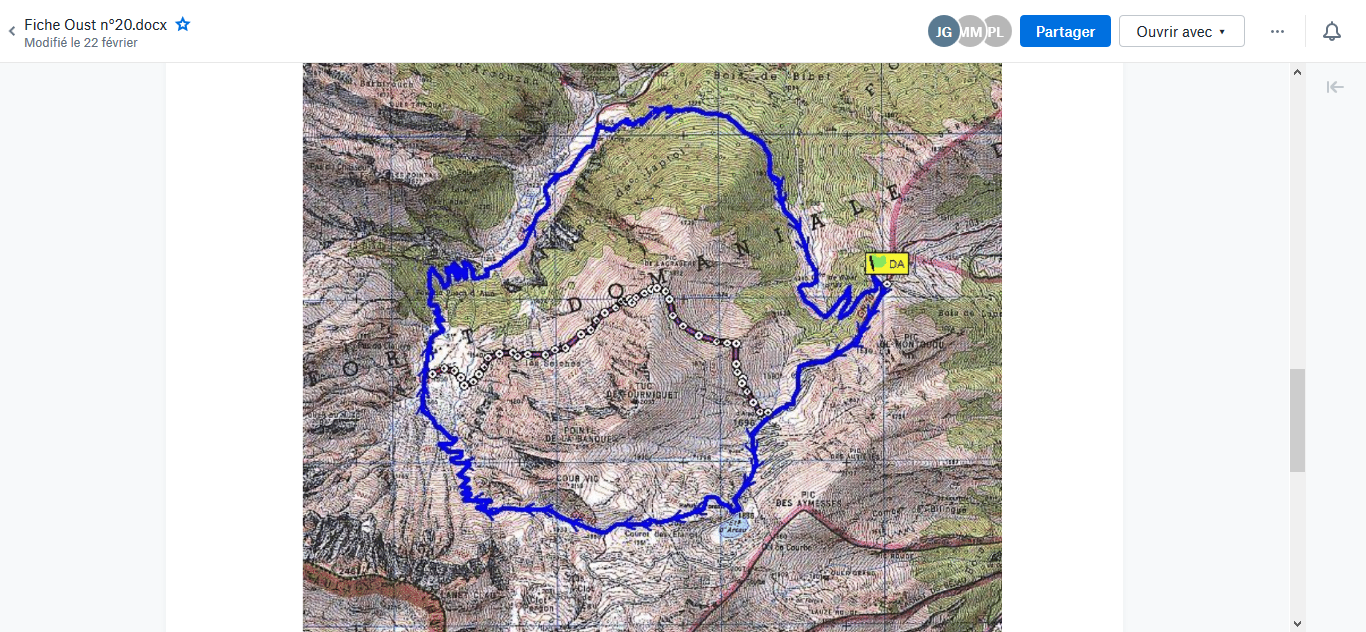 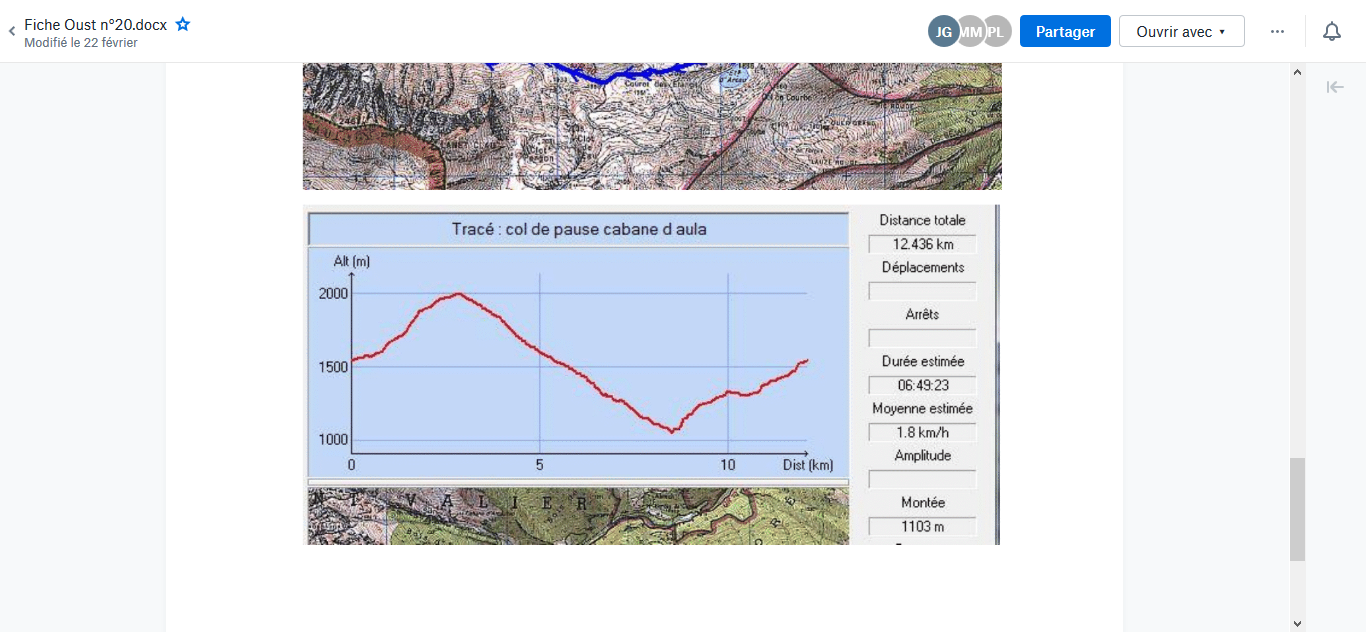 Commune de départ et dénomination de l’itinéraire : Couflens - A Couflens prendre la D703 qui se termine par une piste jusqu'au col de Pause - La Cabane d'Aula en circuit depuis le col de PauseDate, animateur(trice), nombre de participants (éventuel) :04.06.2017 – J. CumengesL’itinéraire est décrit sur les supports suivants : (En partie) : Topo-guide du GR 10 "La traversée des Pyrénées ariégeoises" du point 62 au point 58 – Pages 48 et 49Site internet : http://www.randos-balades.net/rando_affiche.php?id=25Site internet : http://www.photosariege.com/article-34198769.htmlClassification, temps de parcours, dénivelé positif, distance, durée :Montagnol – 6h00 – 1100 m – 13 km - JournéeBalisage : Blanc et rouge du GR 10 du col deLa Pause à la cabane de l’Artigue. Plus de balisage par la suite, mais sentier bien marqué.Particularité(s) : Site ou point remarquable :Les vue sur la façade Est du Mont-Vallier en descendant vers la cabane d’Aula.La cascade d’Arcouzan (Petit détour possible)Trace GPS : Oui ou nonDistance entre la gare de Varilhes et le lieu de départ : 90 kmObservation(s) : A la cabane de l'Artigue laisser le GR 10 prendre à droite dans le bois de Japtoï, descendre jusqu'à la cabane de Bibet et rejoindre le col de Pause.